Управление  образования области АбайКГКП «Политехнический колледж»ОТКРЫТЫЙ УРОК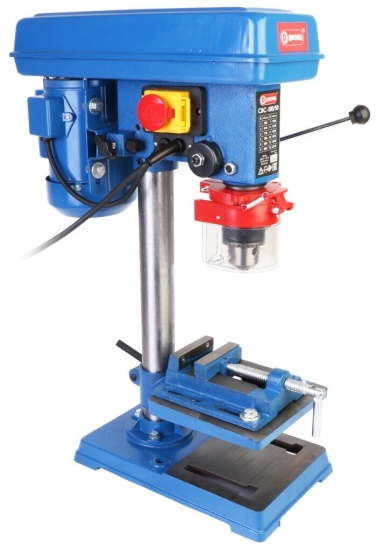 Тема:  «Наладка сверлильных станков».Группа: 31-СШП   (Станочник широкого профиля)Преподаватель:  Ожаров Д.М.Время проведение:  11.15         11.11.2022Место проведения:  Аудитория №201 «Кабинет обработки металлов»Семей 2022План урокаДата проведения: 11.11.2022                                                 Урок № 13Группа № 31 СШПСтудентов по списку: 21                          Присутствовало на уроке: ____Предмет:  Наладка узлов и механизмов оборудованияТема урока: «Наладка сверлильных станков».Тип урока:   комбинированныйЦель урока: Углубить знания о сверлильных станках и методах их наладкиЗадачи урока: Образовательная: Изучить методы наладки сверлильнвх станков на обработку различных деталейВоспитательные: Формирование активности и самостоятельности в учебно-трудовой деятельностиРазвивающие:  Развитие привычек учебного труда: готовность к занятию, организованностьМатериально техническое оснащение: Пресональный компьютер,  программа для организации видеоконференций “Zoom”. Наглядность: Презентация “Наладка сверлильных станков”Дидактический материал: Интерактивный модуль “Типы сверлильных станков. Способы закрепления сверл”.Межпредметные связи: Устройство и применение металлорежущих станков, производственное обучение.Mетоды обучения:  Словесный, наглядный.  Структура урока:Организационный этап                                               3 мин.Этап актуализации опорных знаний                          5 мин.Этап изучения нового материала                               20 мин.Этап первичного закрепления знаний.                      7 мин.Этап подведения итогов урока.                                  3 мин.Этап информации о домашнем задании.                   2 мин.Ход урока:І.Организациооный этап                                                                        Взаимные приветствия преподавателя и студентов.Проверка отсутствующих.Проверка внешнего состояния  классного помещения.Проверка подготовленности студентов к уроку (рабочее место, внешний вид, канц. принадлежности).Организация внимания.II Этап актуализации опорных знаний                                                Устройство и работа сверлильных станковЧто мы знаем, а станках токарной группыМетоды точенияНакаткаIV  Этап изучения нового материала                                                   Выверка правильности установки деталиКрепление детали на станкеСпециальные приспособленияОсновные неполадки сверлильных станковПеред началом работы на сверлильном станке необходимо выполнить его наладку. Понятие «наладка станка» включает в себя все приемы подготовки станка к выполнению заданного технологического процесса обработки отверстий: установку и закрепление стола станка, установку и крепление приспособления, заготовки, режущего инструмента, подвод к месту обработки смазочно-охлаждающей жидкости, осмотр и пробный запуск станка, подбор и установку требуемого числа оборотов шпинделя, величины подачи инструмента и т. д.В массовом и серийном производстве наладку станков (в том числе и сверлильных) обычно производят высококвалифицированные рабочие-наладчики, в мелкосерийном и индивидуальном — сами сверловщикиОднако независимо от того, кто выполнял наладку станка, до начала работы станочник обязан осмотреть станок и опробовать его на холостом ходу. При этом следует проверить состояние шпинделя, который должен вращаться без биения и так же, как и стол станка, плавно перемещаться вверх и вниз.При обнаружении каких-либо неисправностей станка следует сообщить о них мастеру или наладчику. Из всех перечисленных выше видов наладки сверлильных станков мы рассмотрим ниже лишь те, которые являются общими для любого типа и модели станка. К таковым относятся: установка, выверка и закрепление заготовки непосредственно на столе станка, а также установка и крепление режущего инструментаРассмотрим только общие правила и приемы крепления заготовок непосредственно на столе станка и особенности крепления тонких заготовок. Приемы крепления заготовок в специальных приспособлениях, кондукторах и т. п. особых пояснений не требуютДля правильной установки и закрепления заготовки на столе сверлильного станка, как было сказано выше, применяют разнообразные прихваты, упоры, а также призмы, угольники, поворотные стойки (см. рис. 1), домкраты и др. Цилиндрические детали закрепляют и при помощи универсальных настольных кулачковых или цанговых патроновПри креплении заготовок непосредственно на столе сверлильного станка, а также тонких заготовок необходимо придерживаться следующих основных общих правил: 1. Заготовки закреплять надежно и жестко во избежание смещения и перекоса их во время обработки. 2. Для закрепления заготовки непосредственно на столе применять не менее двух упоров и прихватов, устанавливая упоры по возможности на одинаковом расстоянии один от другого 3. Крепежные болты размещать как можно ближе к закрепляемой заготовке. 4. При закреплении заготовки сложной конфигурации непосредственно на столе станка (без приспособления) выверять правильность ее установки штангенрейсмасом, индикатором, угольником (для контроля правильности установки боковой поверхности заготовки в вертикальной плоскости и перпендикулярности заготовки к столу), ватерпасом (для проверки правильности взаимного расположения горизонтальной и вертикальной плоскостей детали, т. е. их перпендикулярности) 5. Не употреблять для регулирования положения заготовки деревянные подкладки и клинья. 6. При    обработке    на сверлильном станке тонкостенных втулок, колец, тонких листов и других заготовок, обладающих малой жесткостью, применять способы крепления, гарантирующие их от деформации Пример правильного крепления заготовки из тонкого листа показан на рис. 2 (для повышения жесткости крепления увеличены число и площадь прижимных планок).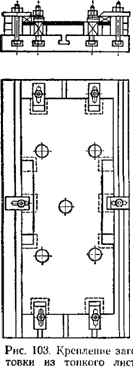 Рис 1. Крепление заготовки из тонкого листаНа рис. 2 показано правильное крепление тонкостенных втулок в специальных накладных кулачках (накладные кулачки имеют большие рабочие поверхности, чем кулачки обычного патрона, и равномерно зажимают втулку почти по всей окружностиРис. 2. Крепление тонкостеннных втулок в накладных кулачках: а – для втулок с обработанной наружной поверхностью, б – с необработанной поверхностью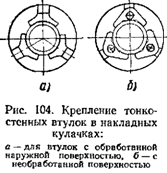 А на рис. 3— приспособление для сверления радиальных отверстий в тонкостенных втулках с закреплением по торцам. Втулку 1 устанавливают на центрирующий палец 2 и при опускании кондукторной плиты 4 заготовка зажимается самоустанавливающейся сферической шайбой 3, получающей продольное перемещение при движении вниз пальца со скосом 5. 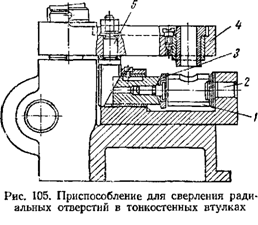 Рис. 3 Приспособление для сверления радиальных отверстий в тонкостенных втулокПриемы установки и крепления режущего инструмента. Все режущие инструменты, применяемые при обработке отверстий на сверлильных станках, выпускаются промышленностью с коническими или цилиндрическими хвостовиками.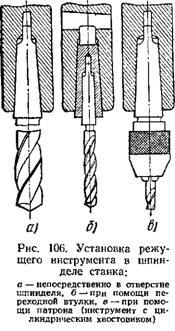 На сверлильных станках их крепят тремя способами: непосредственно в коническом отверстии шпинделя; при помощи переходных втулок; при помощи зажимных патроновПри креплении режущего инструмента следует руководствоваться следующими основными правилами и приемами: 1. Режущий инструмент (или переходную втулку) с коническим хвостовиком вставлять в конусное отверстие шпинделя (или переходной втулки) так, чтобы лапка инструмента вошла в паз, имеющийся в дне отверстия (рис.4 а). V.  Этап первичного закрепления знаний                                            1.  Интерактивный модуль “Типы сверлильных станков. Способы закрепления сверл”.На рисунке изображены 4 вида сверлильных станков. Постарайтесь установить соответствие между изображениями на экране станками и их названиями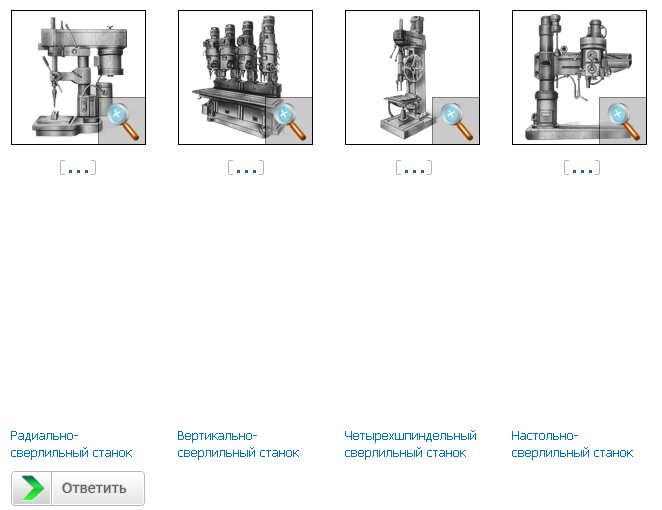 На рисунке вы видите, как осуществляется процесс сверления на токарном станке. Постарайтесь определить элемент токарного станка, в котором закреплен режущий инструмент.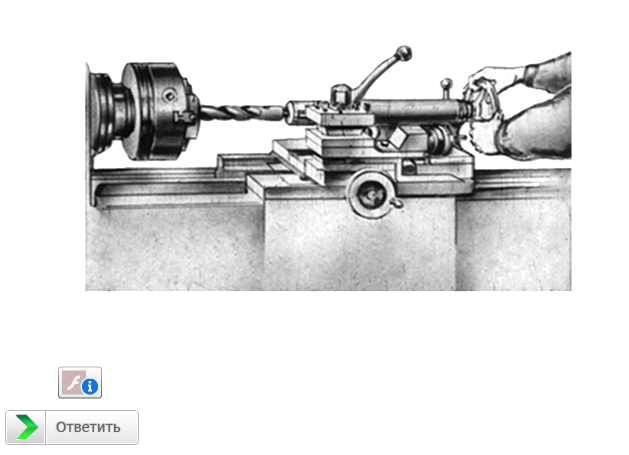 VI.  Этап подведения итогов урока. Рефлексия                                  Дать анализ успешности овладения знаниями и способами деятельности.    Дать общую характеристику работы группы, показать успешность овладения содержанием урока, вскрыть недостатки и показать пути их преодоления.                                                                                                                                                                                                                                                                                                                                                                                                                                                                                                                                                                                                                                                                                                                                                                                                                                                                                                                                                                                                                                                                                                                                                                                                                                                                                                                                                                                                                                                                                                                                                                                                                                                                                                                                                                                                                                                                                                                                                                                                                                                                                                                                                                                                                                                                                                                                                                                                                                                                                                                                                                                                                                                                                                                                                                                                                                                                                                                                                                                                                                                                                                                                                                                                                                                                                                                                                                                                                                                                                                                                                                                                                                                                                                                                                                                                                                                                                                                                                                                                                                                                                                                                                                                                                                                                                                                                                                                                                                                                                                                                                                                                                                                                                                                                                                                                                                                                                                                                                                                                                                                                                                                                                                                                                                                                                                                                                                                                                                                                                                                                                                                                                                                                                                                                                                                                                                                                                                                                                                                                                                                                                                                                                                                                                                                                                                                                                                                                                                                                                                                                                                                                                                                                                                                                                                                                                                                                                                                                                                                                                                                                                                                                                                                                                                                                                                                                                                                                                                                                                                                                                                                                                                                                                                                                                                                                                                                                                                                                                                                                                                                                                                                                                                                                                                                                                                                                                                                                                                                                                                                                                                                                                                                                                                                                                                                                                                                                                                                                                                                                                                                                                                                                                                                                                                                                                                                                                                                                                                                                                                                                                                                                                                                                                                                                                                                                                                                                                                                                                                                                                                                                                                                                                                                                                                                                                                                                                                                                                                                                                                                                                                                                                                                                                                                                                                                                                                                                                                                                                                                                                                                                                                                                                                                                                                                                                                                                                                                                                                                                                                                                                                                                                                                                                                                                                                                                                                                                                                                                                                                                                                                                                                                                                                                                                                                                                                                                                                                                                                                                                                                                                                                                                                                                                                                                                                                                                                                                                                                                                                                                                                                                                                                                                                                                                                                                                                                                                                                                                                                                                                                                                                                                                                                                                                                                                                                                                                                                                                                                                                                                                                                                                                                                                                                                                                                                                                                                                                                                                                                                                                                                                                                                                                                                                                                                                                                                                                                                                                                                                                                                                                                                                                                                                                                                                                                                                                                                                                                                                                                                                                                                                                                                                                                                                                                                                                                                                                                                                                                                                                                                                                                                                                                                                                                                                                                                                                                                                                                                                                                                                                                                                                                                                                                                                                                                                                                                                                                                                                                                                                                                                                                                                                                                                                                                                                                                                                                                                                                                                                                                                                                                                                                                                                                                                                                                                                                                                                                                                                                                                                                                                                                                                                                                                                                                                                                                                                                                                                                                                                                                                                                                                                                                                                                                                                                                                                                                                                                                                                                                                                                                                                                                                                                                                                                                                                                                                                                                                                                                                                                                                                                                                                                                                                                                                                                                                                                                                                                                                                                                                                                                                                                                                                                                                                                                                                                                                                                                                                                                                                                                                                                                                                                                                                                                                                                                                                                                                                                                                                                                                                                                                                                                                                                                                                                                                                                                                                                                                                                                                                                                                                                                                                                                                                                                                                                                                                                                                                                                                                                                                                                                                                                                                                                                                                                                                                                                                                                                                                                                                                                                                                                                                                                                                                                                                                                                                                                                                                                                                                                                                                                                                                                                                                                                                                                                                                                                                                                                                                                                                                                                                                                                                                                                                                                                                                                                                                                                                                                                                                                                                                                                                                                                                                                                                                                                                                                                                                                                                                                                                                                                                                                                                                                                                                                                                                                                                                                                                                                                                                                                                                                                                                                                                                                                                                                                                                                                                                                                                                                                                                                                                                                                                                                                                                                                                                                                                                                                                                                                                                                                                                                                                                                                                             VII Этап информации о домашнем задании                                        Повторить пройденный материал - С.Н. Власов, «Устройство, наладка и обслуживание металлообрабатывающих станков и автоматических линий»,  Глава 17 §2 стр 337-340Информационные источники  Учебники:  Е.М. Муравьёв «Технология обработки металлов»  Просвещение,2000.  П.С. Лернер, П.М. Лукьянов Токарное и фрезерное дело. М.:  Просвещение, 1990.   В.Н. Фещенко, Р.Х. Махмутов. Токарная обработка. М.: «Высшая школа» 1990.    В.А. Слепинин. Руководство для обучения токарей по металлу.   М.:«Высшая школа» Согласовано методист колледжа»____________ Олжабаева Б.О.«_____»_____________ 2022 г.                                  Утверждаю                                  Зам. директора по УР                       ____________ Ожаров Д.М.                      «____»_____________2022г.